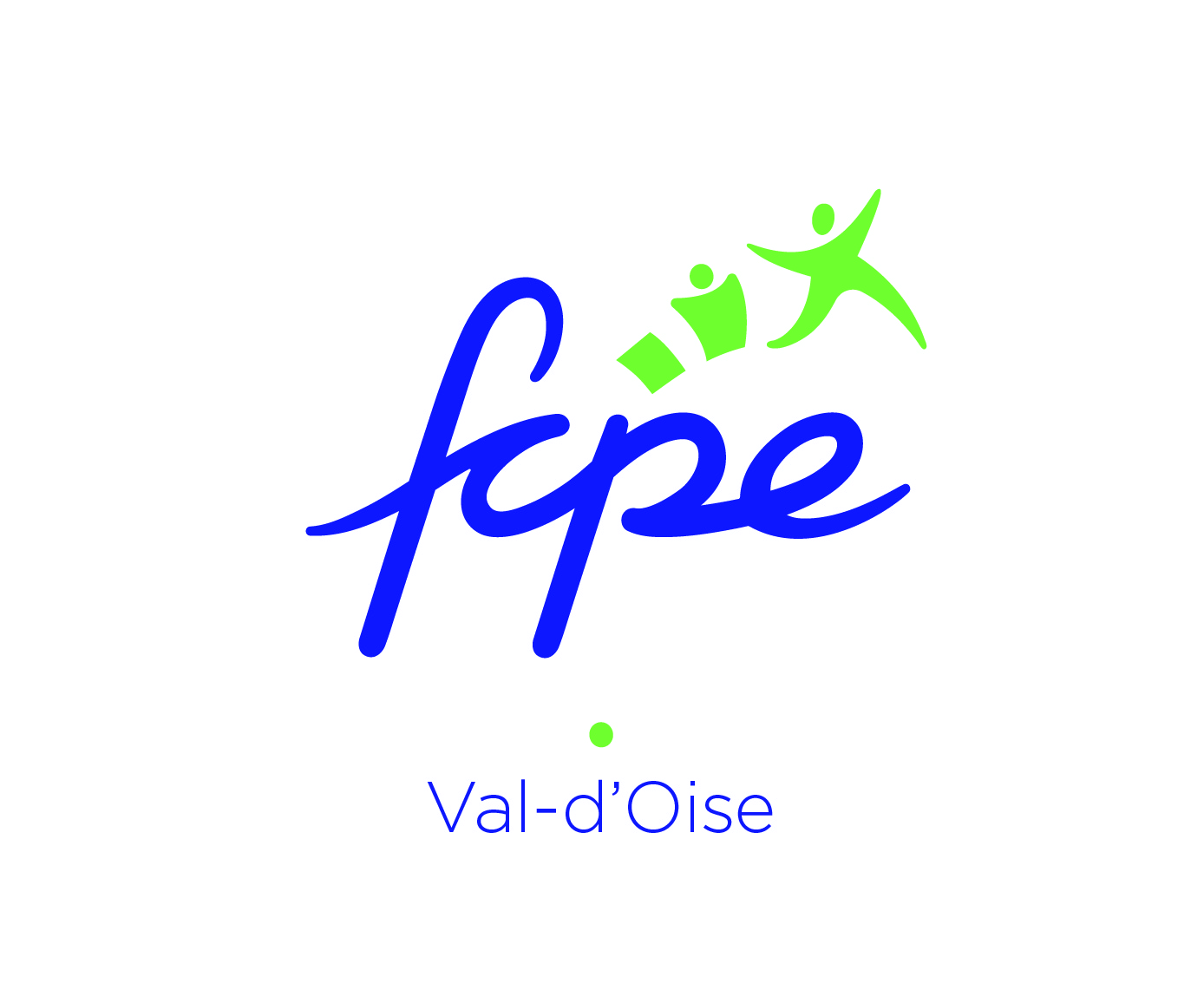                            Versement N°                           Reçu au C.D.P.E le,	Du Conseil Local (C.P.E) Au Conseil Départemental (C.D.P.E)Nom du CPE …………………………………… Ville …………………………………..code C.P.E  095 /……./……./……./……./Transmet au C.D.P.E :…………  Bulletins d’adhésions et abonnements pour saisie informatiqueVérifier que ces bulletins sont bien remplis (si noms différents le préciser) et lisibles(Merci de les classer par ordre alphabétique)Dont :…………. Adhésions à 14  euros  pour un total de 	……………………… €…………  Adhésions à 6 euros (conjoint)  pour un total de 	…………………….. €………….Abonnements de 4 euros à la Revue des Parents                                                                                     ........………… €	__________Pour un montant total de		…………………….. €Fait à : ………………………………………………………Le :      ………………………………………………………	                                             Signature 	-------------------------------------------------------------------------------------------------------------------------------------------FICHE DE COMPTABILITE 2022-2023Nom du Conseil local ……………………………………………………………. Ville ……………………………………….code C.P.E  095 /……./……./……./……./A transmis au C.D.P.E : …………………………………€	(total du versement)Par Chèque bancaire BRED Chèque n° ………………………………………..   	Autorisation de prélèvement par le CDPE  sur le Compte BRED n° ………………………………………..Ou par autre chèque bancaire   Agence  …………………………… Chèque n° …………………………………..Cadre réservé au C.D.P.EReçue et vérifiée par le C.D.P.EAdhésions valides  ……………… Cergy, le :Signature Nom et Coordonnées du trésorier (mail et téléphone)…………………………………………….......………………………………………………………………………………..........…………………………………………………………………....………………..........…………………………………………………………………………………...............................................................................................................à remplir par le CPE – Merci d’écrire lisiblement